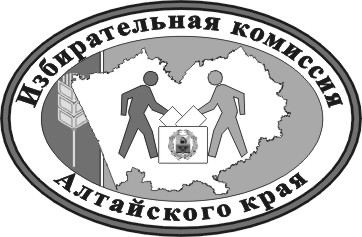 ИЗБИРАТЕЛЬНАЯ КОМИССИЯ АЛТАЙСКОГО КРАЯРЕШЕНИЕВ соответствии с пунктом 6 статьи 26 Федерального закона от 12 июня 2002 года № 67-ФЗ «Об основных гарантиях избирательных прав и права на участие в референдуме граждан Российской Федерации», пунктами 3, 5 статьи 27 Кодекса Алтайского края о выборах, референдуме, отзыве 
от 8 июля 2003 года № 35-ЗС и на основании решений Избирательной комиссии Алтайского края от 12 марта 2020 года № 79/647-7 «О перечне 
и количественном составе территориальных избирательных комиссий Алтайского края, подлежащих формированию в 2020, 2021 и 2023 гг.», от 10 июля 2020 года № 86/715-7 «О мерах по формированию территориальных избирательных комиссий Алтайского края», от 4 августа 2020 года 
№ 92/748-7 «О Порядке отбора кандидатур для назначения в составы территориальных избирательных комиссий Алтайского края», рассмотрев поступившие предложения по кандидатурам для назначения в составы территориальных избирательных комиссий, Избирательная комиссия Алтайского края1. Сформировать Алейскую районную территориальную избирательную комиссию, назначив в ее состав:Бочарову Галину Николаевну, дата рождения: 23 февраля 1949 года, образование высшее, пенсионера, предложенную в состав комиссии Собранием депутатов Алейского района Алтайского края;Добрынину Ларису Николаевну, дата рождения: 21 сентября 
1970 года, образование среднее профессиональное, воспитателя в общежитии КГБПОУ «Алейский технологический техникум», предложенную в состав комиссии Алтайским краевым отделением политической партии «КОММУНИСТИЧЕСКАЯ ПАРТИЯ РОССИЙСКОЙ ФЕДЕРАЦИИ»;Захарову Алину Сергеевну, дата рождения: 6 августа 1991 года, образование высшее, контрактного управляющего КГБУЗ «Алейская центральная районная больница», предложенную в состав комиссии Алтайским региональным отделением Политической партии ЛДПР – Либерально-демократической партии России;Пауль Алину Анатольевну, дата рождения: 2 мая 1983 года, образование высшее, заведующего архивным отделом Администрации Алейского района Алтайского края, предложенную в состав комиссии Региональным отделением Политической партии СПРАВЕДЛИВАЯ РОССИЯ в Алтайском крае;Титаренко Людмилу Михайловну, дата рождения: 13 августа 
1964 года, образование среднее профессиональное, учителя начальных классов МБОУ СОШ № 7 города Алейска Алтайского края, предложенную в состав комиссии собранием избирателей по месту жительства;Тюрину Елену Александровну, дата рождения: 21 марта 1962 года, образование высшее, управляющего делами Администрации Алейского района Алтайского края, предложенную в состав комиссии Алтайским региональным отделением Всероссийской политической партии «ЕДИНАЯ РОССИЯ»;Уварову Ольгу Николаевну, дата рождения: 27 ноября 1980 года, образование высшее, воспитателя филиала «Заветильичевский детский сад» МКДОУ «Моховской детский сад» Алейского района Алтайского края, предложенную в состав комиссии Собранием депутатов Алейского района Алтайского края;Уткину Светлану Юрьевну, дата рождения: 23 мая 1988 года, образование высшее, председателя комитета по экономике Администрации Алейского района Алтайского края, предложенную в состав комиссии Собранием депутатов Алейского района Алтайского края;Фомичеву Светлану Владимировну, дата рождения: 24 июня 
1966 года, образование высшее, специалиста по социальной работе КГКУ «Управление социальной защиты населения по городу Алейску и Алейскому району», предложенную в состав комиссии Собранием депутатов Алейского района Алтайского края. 2. Сформировать Алтайскую районную территориальную избирательную комиссию, назначив в ее состав:Бауэр Надежду Валерьевну, дата рождения: 31 октября 1981 года, образование высшее, безработную, предложенную в состав комиссии Алтайским региональным отделением Политической партии ЛДПР – Либерально-демократической партии России;Голубца Михаила Ивановича, дата рождения: 20 ноября 1955 года, образование высшее, пенсионера, предложенного в состав комиссии собранием избирателей по месту жительства; Лебедева Юрия Михайловича, дата рождения: 9 августа 1962 года, образование высшее, заведующего отделом животноводства управления агропромышленного комплекса Администрации Алтайского района Алтайского края, предложенного в состав комиссии собранием избирателей по месту жительства;Мячину Евгению Ивановну, дата рождения: 16 декабря 1961 года, образование среднее профессиональное, учителя технологии МБОУ АСОШ № 5 Алтайского района Алтайского края, предложенную в состав комиссии Алтайским краевым отделением политической партии «КОММУНИСТИЧЕСКАЯ ПАРТИЯ РОССИЙСКОЙ ФЕДЕРАЦИИ»;Новичихину Ирину Владимировну, дата рождения: 7 января 
1965 года, образование высшее, заведующего отделом культуры Администрации Алтайского района Алтайского края, предложенную в состав комиссии Алтайским региональным отделением Всероссийской политической партии «ЕДИНАЯ РОССИЯ»;Рейкце Нину Викторовну, дата рождения: 13 февраля 1968 года, образование высшее, секретаря Администрации, председателя комитета по местному самоуправлению и кадровой работе Администрации Алтайского района Алтайского края, предложенную в состав комиссии собранием избирателей по месту работы;Русакова Александра Павловича, дата рождения: 27 апреля 
1968 года, образование высшее, пенсионера, предложенного в состав комиссии собранием избирателей по месту жительства;Тарана Алексея Николаевича, дата рождения: 7 марта 1955 года, образование высшее, пенсионера, предложенного в состав комиссии собранием избирателей по месту жительства;Шадрина Михаила Германовича, дата рождения: 15 марта 
1973 года, образование высшее, временно неработающего, предложенного в состав комиссии Региональным отделением Политической партии СПРАВЕДЛИВАЯ РОССИЯ в Алтайском крае.3. Сформировать Баевскую районную территориальную избирательную комиссию, назначив в ее состав: Белкину Наталью Николаевну, дата рождения: 7 мая 1974 года, образование среднее общее, руководителя Баевского отделения кредитного потребительского кооператива «Успех», предложенную в состав комиссии Алтайским региональным отделением Политической партии ЛДПР – Либерально-демократической партии России;Бондареву Елену Анатольевну, дата рождения: 2 февраля 1969 года, образование высшее, главного специалиста комитета по экономике, управлению муниципальным имуществом Администрации Баевского района Алтайского края, предложенную в состав комиссии Баевским районным Советом народных депутатов Алтайского края;Животикову Марину Ивановну, дата рождения: 21 сентября 
1970 года, образование высшее, главного бухгалтера МУП Баевского района «Редакция газеты «Голос хлебороба», предложенную в состав комиссии собранием избирателей по месту работы;Печатнова Владимира Алексеевича, дата рождения: 25 августа 
1971 года, образование высшее, начальника отдела ГОЧС и МР Администрации Баевского района Алтайского края, предложенного в состав комиссии Алтайским региональным отделением Всероссийской политической партии «ЕДИНАЯ РОССИЯ»;Рубанову Анну Валерьевну, дата рождения: 13 января 1990 года, образование высшее, специалиста по социальной работе КГКУ «Управление социальной защиты населения по Каменскому, Крутихинскому и Баевскому районам», предложенную в состав комиссии собранием избирателей по месту работы;Рыжову Нину Михайловну, дата рождения: 16 января 1963 года, образование среднее профессиональное, пенсионера, предложенную в состав комиссии Баевским районным Советом народных депутатов Алтайского края;Рябову Татьяну Константиновну, дата рождения: 5 февраля 
1959 года, образование высшее, пенсионера, предложенную в состав комиссии Алтайским краевым отделением политической партии «КОММУНИСТИЧЕСКАЯ ПАРТИЯ РОССИЙСКОЙ ФЕДЕРАЦИИ»;Соловьёва Сергея Николаевича, дата рождения: 22 марта 1973 года, образование среднее профессиональное, временно неработающего, предложенного в состав комиссии Региональным отделением Политической партии СПРАВЕДЛИВАЯ РОССИЯ в Алтайском крае;Теслина Вячеслава Викторовича, дата рождения: 31 мая 1972 года, образование высшее, системного администратора – ведущего специалиста информационного центра Избирательной комиссии Алтайского края, предложенного в состав комиссии Баевским районным Советом народных депутатов Алтайского края.4. Сформировать Белокурихинскую городскую территориальную избирательную комиссию, назначив в ее состав:1) Бондарева Евгения Николаевича, дата рождения: 1 февраля 
1971 года, образование высшее, заведующего отделением репродуктивного здоровья, врача-сексолога АО «Курорт Белокуриха», предложенного в состав комиссии Региональным отделением Политической партии СПРАВЕДЛИВАЯ РОССИЯ в Алтайском крае;2) Казанцева Евгения Евгеньевича, дата рождения: 7 января 1983 года, образование высшее, заместителя начальника управления Алтайского края по развитию туризма и курортной деятельности, предложенного в состав комиссии Белокурихинским городским Советом депутатов Алтайского края;3) Капрана Сергея Ивановича, дата рождения: 23 июля 1957 года, образование высшее, заместителя генерального директора по социальному развитию, связям с органами государственной власти, общественностью АО «Курорт Белокуриха», предложенного в состав комиссии Белокурихинским городским Советом депутатов Алтайского края;4) Комарову Елену Николаевну, дата рождения: 12 июля 1980 года, образование высшее, начальника юридического отдела АО санаторий «Алтай», предложенную в состав комиссии Белокурихинским городским Советом депутатов Алтайского края;5) Краковецкую Татьяну Валерьевну, дата рождения: 5 января 
1985 года, образование среднее общее, домохозяйку, предложенную в состав комиссии Алтайским региональным отделением Политической партии ЛДПР – Либерально-демократической партии России;6) Липунову Наталью Владимировну, дата рождения: 21 мая 1978 года, образование высшее, начальника юридического отдела АО «Курорт Белокуриха», предложенную в состав комиссии Алтайским региональным отделением Всероссийской политической партии «ЕДИНАЯ РОССИЯ»;7) Пуценко Владимира Анатольевича, дата рождения: 3 мая 1975 года, образование высшее, врача-невролога АО санаторий «Алтай», предложенного в состав комиссии Алтайским краевым отделением политической партии «КОММУНИСТИЧЕСКАЯ ПАРТИЯ РОССИЙСКОЙ ФЕДЕРАЦИИ»;8) Романенко Ларису Геннадьевну, дата рождения: 3 января 1971 года, образование высшее, технолога производства АО СХП «Алтайские луга», предложенную в состав комиссии собранием избирателей по месту жительства;9) Семенову Татьяну Васильевну, дата рождения: 26 июня 1975 года, образование высшее, системного администратора – ведущего специалиста информационного центра Избирательной комиссии Алтайского края, предложенную в состав комиссии собранием избирателей по месту жительства.5. Сформировать Бурлинскую районную территориальную избирательную комиссию, назначив в ее состав: Антонович Ольгу Борисовну, дата рождения: 7 августа 1983 года, образование высшее, педагога-психолога МБОУ «Бурлинская СОШ» Бурлинского района Алтайского края, предложенную в состав комиссии собранием избирателей по месту жительства;Белоглазова Григория Михайловича, дата рождения: 14 ноября 
1957 года, образование среднее профессиональное, пенсионера, предложенного в состав комиссии Алтайским краевым отделением политической партии «КОММУНИСТИЧЕСКАЯ ПАРТИЯ РОССИЙСКОЙ ФЕДЕРАЦИИ»;Быстрова Сергея Николаевича, дата рождения: 31 января 1959 года, образование высшее, пенсионера, предложенного в состав комиссии Региональным отделением Политической партии СПРАВЕДЛИВАЯ РОССИЯ в Алтайском крае;Власова Александра Сергеевича, дата рождения: 9 июня 1983 года, образование высшее, начальника сектора комитета по финансам, налоговой и кредитной политике Администрации Бурлинского района Алтайского края, предложенного в состав комиссии собранием избирателей по месту жительства;Карагаева Тулегена Калауиденовича, дата рождения: 1 января 
1958 года, образование высшее, начальника Управления сельского хозяйства Администрации Бурлинского района Алтайского края, предложенного в состав комиссии общественной организацией Местная Национально-Культурная Автономия Казахов Бурлинского района Алтайского края;Ляпко Елену Владимировну, дата рождения: 28 января 1969 года, образование высшее, начальника отдела архитектуры и строительства Администрации Бурлинского района Алтайского края, предложенную в состав комиссии собранием избирателей по месту жительства;Маевскую Любовь Владимировну, дата рождения: 1 июня 
1987 года, образование высшее, начальника сектора ЗАГС по Бурлинскому району управления юстиции Алтайского края, предложенную в состав комиссии Алтайским региональным отделением Всероссийской политической партии «ЕДИНАЯ РОССИЯ»;Михаелис Ольгу Александровну, дата рождения: 23 июня 
1972 года, образование высшее, главного специалиста Филиала № 4 Государственного учреждения – Алтайское региональное отделение Фонда социального страхования Российской Федерации, предложенную в состав комиссии собранием избирателей по месту жительства;Мокрову Татьяну Семеновну, дата рождения: 25 августа 1961 года, образование среднее профессиональное, пенсионера, предложенную в состав комиссии Алтайским региональным отделением Политической партии ЛДПР – Либерально-демократической партии России.6. Сформировать Завьяловскую районную территориальную избирательную комиссию, назначив в ее состав: Гвоздей Ирину Владимировну, дата рождения: 17 мая 1963 года, образование среднее профессиональное, пенсионера, предложенную в состав комиссии собранием избирателей по месту жительства; Замору Ларису Викторовну, дата рождения: 26 октября 1964 года, образование высшее, оперативного дежурного отдела ГО и ЧС Администрации Завьяловского района Алтайского края, предложенную в состав комиссии Завьяловским районным Собранием депутатов Алтайского края;Злобину Оксану Вячеславовну, дата рождения: 6 сентября 
1973 года, образование среднее профессиональное, начальника части (секретной) военного комиссариата (Завьяловского и Баевского районов Алтайского края), предложенную в состав комиссии Региональным отделением Политической партии СПРАВЕДЛИВАЯ РОССИЯ в Алтайском крае;Мамаеву Галину Арсентьевну, дата рождения: 19 сентября 
1957 года, образование высшее, учителя математики МБОУ «Завьяловская СОШ № 1 Завьяловского района», предложенную в состав комиссии Алтайским краевым отделением политической партии «КОММУНИСТИЧЕСКАЯ ПАРТИЯ РОССИЙСКОЙ ФЕДЕРАЦИИ»;Саманчука Геннадия Васильевича, дата рождения: 28 августа 
1953 года, образование высшее, пенсионера, предложенного в состав комиссии собранием избирателей по месту жительства;Серякову Татьяну Алексеевну, дата рождения: 23 сентября 
1963 года, образование высшее, системного администратора – ведущего специалиста информационного центра Избирательной комиссии Алтайского края, предложенную в состав комиссии Алтайским региональным отделением Всероссийской политической партии «ЕДИНАЯ РОССИЯ»;Ткаченко Татьяну Анатольевну, дата рождения: 20 января 
1967 года, образование среднее профессиональное, временно неработающую, предложенную в состав комиссии Алтайским региональным отделением Политической партии ЛДПР – Либерально-демократической партии России;Федорина Александра Николаевича, дата рождения: 17 октября 1960 года, образование высшее, заместителя председателя комитета по финансам, налоговой и кредитной политике Администрации Завьяловского района Алтайского края, предложенного в состав комиссии Завьяловским районным Собранием депутатов Алтайского края;Шкурко Александру Васильевну, дата рождения: 24 апреля 
1963 года, образование высшее, библиографа отдела Центральной библиотеки МБУ Многофункциональный культурный центр Завьяловского района, предложенную в состав комиссии собранием избирателей по месту работы.7. Сформировать Зональную районную территориальную избирательную комиссию, назначив в ее состав: Беспалову Татьяну Алексеевну, дата рождения: 31 июля 1955 года, образование высшее, пенсионера, предложенную в состав комиссии Алтайским краевым отделением политической партии «КОММУНИСТИЧЕСКАЯ ПАРТИЯ РОССИЙСКОЙ ФЕДЕРАЦИИ»;Видманкину Татьяну Николаевну, дата рождения: 15 декабря 
1955 года, образование высшее, пенсионера, предложенную в состав комиссии Зональным районным Собранием депутатов Алтайского края; Драницу Вячеслава Валерьевича, дата рождения: 10 января 
1975 года, образование высшее, главного редактора АНО «Издательский Центр «За урожай», предложенного в состав комиссии собранием избирателей по месту работы;Краковецкую Татьяну Владимировну, дата рождения: 14 декабря 1967 года, образование высшее, домохозяйку, предложенную в состав комиссии Алтайским региональным отделением политической партии ЛДПР – Либерально-демократической партии России;Менщикова Сергея Юрьевича, дата рождения: 22 мая 1973 года, образование высшее, консультанта отдела инспекционной работы Гостехнадзора, начальника государственной инспекции - главного государственного инженера - инспектора гостехнадзора Зонального района, предложенного в состав комиссии Зональным районным Собранием депутатов Алтайского края;Пересильд Дарью Геннадьевну, дата рождения: 1 августа 1983 года, образование высшее, начальника юридического отдела Администрации Зонального района Алтайского края, предложенную в состав комиссии Алтайским региональным отделением Всероссийской политической партии «ЕДИНАЯ РОССИЯ»;Поварову Надежду Александровну, дата рождения: 30 ноября 
1963 года, образование среднее профессиональное, заместителя директора МКУК «Зональный многофункциональный культурный центр» Зонального района Алтайского края, предложенную в состав комиссии Региональным отделением Политической партии СПРАВЕДЛИВАЯ РОССИЯ в Алтайском крае;Рейнер Татьяну Алексеевну, дата рождения: 21 января 1977 года, образование высшее, системного администратора - ведущего специалиста информационного центра Избирательной комиссии Алтайского края, предложенную в состав комиссии Зональным районным Собранием депутатов Алтайского края;Шиянову Анну Федоровну, дата рождения: 21 ноября 1980 года, образование высшее, ведущего специалиста - эксперта Межмуниципального Бийского отдела Управления Федеральной службы государственной регистрации, кадастра и картографии по Алтайскому краю, предложенную в состав комиссии собранием избирателей по месту жительства.8. Сформировать Каменскую районную территориальную избирательную комиссию, назначив в ее состав: Жук Людмилу Дмитриевну, дата рождения: 1 декабря 1967 года, образование высшее, консультанта отдела инспекционной работы Гостехнадзора, начальника государственной инспекции - главного государственного инженера - инспектора Гостехнадзора г. Камень-на-Оби и Каменского района, предложенную в состав комиссии Каменской районной территориальной избирательной комиссией предыдущего состава; Захарову Светлану Николаевну, дата рождения: 29 января 
1974 года, образование высшее, управляющего делами Администрации Каменского района Алтайского края, предложенную в состав комиссии Алтайским региональным отделением Всероссийской политической партии «ЕДИНАЯ РОССИЯ»;Комкову Нину Викторовну, дата рождения: 7 мая 1962 года, образование высшее, учителя МБОУ «Лицей № 4» г. Камень-на-Оби, предложенную в состав комиссии Региональным отделением Политической партии СПРАВЕДЛИВАЯ РОССИЯ в Алтайском крае;Коробову Галину Федоровну, дата рождения: 10 марта 1962 года, образование высшее, пенсионера, предложенную в состав комиссии Каменской районной территориальной избирательной комиссией предыдущего состава;Моричеву Наталью Анатольевну, дата рождения: 4 июля 1984 года, образование среднее профессиональное, сыродела ЗАО «Каменский маслосырокомбинат», предложенную в состав комиссии Алтайским краевым отделением политической партии «КОММУНИСТИЧЕСКАЯ ПАРТИЯ РОССИЙСКОЙ ФЕДЕРАЦИИ»;Москаленко Наталью Ивановну, дата рождения: 5 сентября 
1975 года, образование высшее, специалиста по микрозаймам некоммерческой организации микрокредитной компании «Алтайский фонд микрозаймов», предложенную в состав комиссии собранием избирателей по месту жительства;Сартакову Людмилу Владимировну, дата рождении: 31 марта 
1969 года, образование высшее, начальника Управления Администрации Каменского района Алтайского края по агропромышленному комплексу, предложенную в состав комиссии собранием избирателей по месту работы;Тараненко Татьяну Викторовну, дата рождения: 15 июня 1973 года, образование высшее, учителя географии МБОУ «Средняя общеобразовательная школа № 9», предложенную в состав комиссии собранием избирателей по месту работы;Шейтаниди Дениса Николаевича, дата рождения: 2 декабря 
1984 года, образование высшее, начальника отдела по взаимодействию с органами Администрации района комитета по правовым вопросам Администрации Каменского района Алтайского края, предложенного в состав комиссии Алтайским региональным отделением Политической партии ЛДПР – Либерально-демократической партии России.9. Сформировать Косихинскую районную территориальную избирательную комиссию, назначив в ее состав: Вахмистрову Юлию Петровну, дата рождения: 31 января 1987 года, образование высшее, начальника отдела организационного обеспечения Администрации Косихинского района Алтайского края, предложенную в состав комиссии собранием избирателей по месту работы; Галченко Светлану Викторовну, дата рождения: 29 июня 1976 года, образование высшее, специалиста по экспозиционной и выставочной деятельности Мемориального музея Р.И. Рождественского – филиал КГБУ «Государственный музей истории литературы, искусства и культуры Алтая», предложенную в состав комиссии собранием избирателей по месту работы; Дружинина Василия Михайловича, дата рождения: 5 ноября 
1980 года, образование высшее, индивидуального предпринимателя, предложенного в состав комиссии Алтайским краевым отделением политической партии «КОММУНИСТИЧЕСКАЯ ПАРТИЯ РОССИЙСКОЙ ФЕДЕРАЦИИ»;Еременко Олега Михайловича, дата рождения: 7 февраля 1971 года, образование высшее, диспетчера оперативно-диспетчерской группы Троицкого района электрических сетей производственного отделения Северо-Восточные электрические сети филиала ПАО «Россети Сибирь» -«Алтайэнерго», предложенного в состав комиссии Алтайским региональным отделением Политической партии ЛДПР – Либерально-демократической партии России;Мильке Анастасию Александровну, дата рождения: 14 июня 
1988 года, образование среднее профессиональное, ведущего методиста районного координационно-методического центра комитета по культуре Администрации Косихинского района Алтайского края, предложенную в состав комиссии Алтайским региональным отделением Всероссийской политической партии «ЕДИНАЯ РОССИЯ»;Панову Ольгу Сергеевну, дата рождения: 21 октября 1974 года, образование высшее, индивидуального предпринимателя, предложенную в состав комиссии Региональным отделением Политической партии СПРАВЕДЛИВАЯ РОССИЯ в Алтайском крае; Панюкова Алексея Александровича, дата рождения: 26 декабря 1987 года, образование высшее, председателя комитета по культуре Администрации Косихинского района Алтайского края, предложенного в состав комиссии собранием избирателей по месту работы;Снытникову Татьяну Николаевну, дата рождения: 4 июля 1983 года, образование высшее, начальника отдела организационного обеспечения Администрации Косихинского района Алтайского края, предложенную в состав комиссии собранием избирателей по месту работы; Умнову Наталью Владимировну, дата рождения: 9 сентября 
1980 года, образование среднее профессиональное, главного бухгалтера КГБУ «Управление ветеринарии государственной ветеринарной службы Алтайского края по Косихинскому району», предложенную в состав комиссии собранием избирателей по месту работы.10. Сформировать Краснощековскую районную территориальную избирательную комиссию, назначив в ее состав: Алёнину Оксану Александровну, дата рождения: 18 декабря 
1984 года, образование высшее, главного бухгалтера МБОУ «Карповская СОШ», предложенную в состав комиссии Алтайским краевым отделением политической партии «КОММУНИСТИЧЕСКАЯ ПАРТИЯ РОССИЙСКОЙ ФЕДЕРАЦИИ»;Анненкову Наталью Николаевну, дата рождения: 24 августа 
1978 года, образование высшее, начальника сектора ЗАГС по Краснощековскому району Управления юстиции Алтайского края, предложенную в состав комиссии собранием избирателей по месту жительства;Екименко Екатерину Александровну, дата рождения: 27 июня 
1987 года, образование высшее, менеджера индивидуального предпринимателя Екименко В.А., предложенную в состав комиссии собранием избирателей по месту работы;Крепову Светлану Николаевну, дата рождения: 19 июля 1982 года, образование высшее, домохозяйку, предложенную в состав комиссии Региональным отделением Политической партии СПРАВЕДЛИВАЯ РОССИЯ в Алтайском крае;Логинову Анну Николаевну, дата рождения: 19 сентября 1989 года, образование высшее, временно неработающую, предложенную в состав комиссии Алтайским региональным отделением Всероссийской общественной организации «Молодая Гвардия Единой России»;Маркова Василия Александровича, дата рождения: 12 марта 
1958 года, образование высшее, пенсионера, предложенного в состав комиссии собранием избирателей по месту жительства;Перегудову Галину Николаевну, дата рождения: 25 июля 1958 года, образование высшее, пенсионера, предложенную в состав комиссии Алтайским региональным отделением Всероссийской политической партии «ЕДИНАЯ РОССИЯ»;Полковникова Александра Михайловича, дата рождения: 
11 февраля 1986 года, образование высшее, ведущего специалиста – эксперта межмуниципального Краснощековского отдела Управления Федеральной службы государственной регистрации, кадастра и картографии по Алтайскому краю, предложенного в состав комиссии собранием избирателей по месту работы; Теплову Ирину Викторовну, дата рождения: 2 декабря 1982 года, образование высшее, временно неработающую, предложенную в состав комиссии Алтайским региональным отделением Политической партии ЛДПР – Либерально-демократической партии России.11. Сформировать Мамонтовскую районную территориальную избирательную комиссию, назначив в ее состав: Галяткину Юлию Олеговну, дата рождения: 30 января 1986 года, образование высшее, специалиста по социальной работе КГКУ «Управление социальной защиты населения по Мамонтовскому району», предложенную в состав комиссии Алтайским краевым отделением политической партии «КОММУНИСТИЧЕСКАЯ ПАРТИЯ РОССИЙСКОЙ ФЕДЕРАЦИИ»;Ершову Ирину Федоровну, дата рождения: 25 июня 1966 года, образование высшее, системного администратора – главного специалиста информационного центра Избирательной комиссии Алтайского края, предложенную в состав комиссии Мамонтовским районным Советом народных депутатов Алтайского края;Кузнецова Юрия Николаевича, дата рождения: 24 апреля 1962 года, образование высшее, временно неработающего, предложенного в состав комиссии Алтайским региональным отделением политической партии ЛДПР – Либерально-демократической партии России;Максимова Михаила Павловича, дата рождения: 17 февраля 
1989 года, образование среднее профессиональное, главного специалиста комитета Администрации Мамонтовского района Алтайского края по имущественным и земельным отношениям, предложенного в состав комиссии Мамонтовским районным Советом народных депутатов Алтайского края;Назарову Ларису Константиновну, дата рождения: 27 марта 
1967 года; образование высшее, заместителя директора МБУК «Многофункциональный культурный центр» Мамонтовского района Алтайского края, предложенную в состав комиссии собранием избирателей по месту работы; Рогачёва Александра Сергеевича, дата рождения: 20 марта 
1981 года, образование высшее, председателя комитета Администрации Мамонтовского района Алтайского края по имущественным и земельным отношениям, предложенного в состав комиссии Алтайским региональным отделением Всероссийской политической партии «ЕДИНАЯ РОССИЯ»; Спицкую Елену Николаевну, дата рождения: 8 марта 1975 года, образование среднее профессиональное, главную медицинскую сестру КГБУЗ «Мамонтовская центральная районная больница», предложенную в состав комиссии региональным отделением Политической партии СПРАВЕДЛИВАЯ РОССИЯ в Алтайском крае;Трусову Светлану Ивановну, дата рождения: 6 марта 1976 года, образование среднее профессиональное, руководителя расчетно-финансовой группы централизованной бухгалтерии комитета Администрации Мамонтовского района Алтайского края по образованию, предложенную в состав комиссии собранием избирателей по месту работы;Трушина Евгения Александровича, дата рождения: 16 октября 
1977 года, образование высшее, заместителя главы Администрации Мамонтовского сельсовета Мамонтовского района Алтайского края, предложенного в состав комиссии Мамонтовским районным Советом народных депутатов Алтайского края.12. Сформировать Михайловскую районную территориальную избирательную комиссию, назначив в ее состав: Бушмину Наталью Евгеньевну, дата рождения: 26 апреля 1975 года, образование высшее, управляющего делами Администрации Михайловского района Алтайского края, предложенную в состав комиссии Михайловским районным Собранием депутатов Алтайского края;Гребе Сергея Николаевича, дата рождения: 15 августа 1983 года, образование среднее профессиональное, старшего диспетчера единой дежурной диспетчерской службы Администрации Михайловского района Алтайского края, предложенного в состав комиссии собранием избирателей по месту работы;Долина Сергея Николаевича, дата рождения: 23 мая 1970 года, образование высшее, заместителя директора по административно-хозяйственной работе МБОУ «Михайловский лицей» Михайловского района Алтайского края, предложенного в состав комиссии собранием избирателей по месту жительства;Ефименко Светлану Владимировну, дата рождения: 4 января 
1969 года, образование высшее, ведущего специалиста – инспектора школ комитета по образованию и делам молодежи Администрации Михайловского района Алтайского края, предложенную в состав комиссии Региональным отделением Политической партии СПРАВЕДЛИВАЯ РОССИЯ в Алтайском крае;Карпову Валентину Витальевну, дата рождения: 26 октября 
1968 года, образование среднее общее, домохозяйку, предложенную в состав комиссии Алтайским региональным отделением Политической партии ЛДПР – Либерально-демократической партии России;Коломоец Анатолия Федоровича, дата рождения: 5 апреля 
1958 года, образование высшее, индивидуального предпринимателя, предложенного в состав комиссии Алтайским краевым отделением политической партии «КОММУНИСТИЧЕСКАЯ ПАРТИЯ РОССИЙСКОЙ ФЕДЕРАЦИИ»;Нестерову Инну Александровну, дата рождения: 24 августа 
1981 года, образование высшее, начальника архивного отдела Администрации Михайловского района Алтайского края, предложенную в состав комиссии Михайловским районным Собранием депутатов Алтайского края;Паршина Сергея Ивановича, дата рождения: 3 апреля 1965 года, образование высшее, начальника управления по социальной политике Администрации Михайловского района Алтайского края, предложенного в состав комиссии Алтайским региональным отделением Всероссийской политической партии «ЕДИНАЯ РОССИЯ»;Шкретову Веронику Николаевну, дата рождения: 5 августа 
1989 года, образование высшее, специалиста по кадрам КГБУСО «Комплексный центр социального обслуживания населения Михайловского района», предложенную в состав комиссии собранием избирателей по месту работы. 13. Сформировать Родинскую районную территориальную избирательную комиссию, назначив в ее состав: Балакшей Александра Васильевича, дата рождения: 13 июня 
1957 года, образование среднее общее, пенсионера, предложенного в состав комиссии Алтайским краевым отделением политической партии «КОММУНИСТИЧЕСКАЯ ПАРТИЯ РОССИЙСКОЙ ФЕДЕРАЦИИ»;Гладышеву Светлану Николаевну, дата рождения: 27 мая 1977 года, образование высшее, председателя комитета по экономике и управлению муниципальным имуществом Родинского района Алтайского края, предложенную в состав комиссии Алтайским региональным отделением Всероссийской политической партии «ЕДИНАЯ РОССИЯ»; Кирячек Татьяну Семеновну, дата рождения: 17 июля 1960 года, образование высшее, пенсионера, предложенную в состав комиссии Региональным отделением Политической партии СПРАВЕДЛИВАЯ РОССИЯ в Алтайском крае;Мясоедову Наталью Александровну, дата рождения: 13 июля 
1969 года, образование высшее, учителя МБОУ «РСОШ № 2», предложенную в состав комиссии собранием избирателей по месту жительства;Нечаеву Олесю Николаевну, дата рождения: 15 мая 1979 года, образование высшее, директора ООО «Торговый Дом «ЛОРЕМ», предложенную в состав комиссии собранием избирателей по месту работы;Страчкова Артема Константиновича, дата рождения: 11 мая 2000 года, образование среднее общее, студента ФГБОУ ВО «Алтайский государственный университет», предложенного в состав комиссии Алтайским региональным отделением Политической партии ЛДПР – Либерально-демократической партии России;Ткаченко Людмилу Владимировну, дата рождения: 25 сентября 1966 года, образование высшее, директора центра занятости населения КГКУ «Управление социальной защиты населения по Родинскому району», предложенную в состав комиссии собранием избирателей по месту работы;Тяпшеву Ирину Николаевну, дата рождения: 25 апреля 1968 года, образование высшее, заведующего организационным отделом Администрации Родинского района Алтайского края, предложенную в состав комиссии собранием избирателей по месту работы;Ярец Юлию Николаевну, дата рождения: 20 марта 1978 года, образование высшее, заведующего юридическим отделом Администрации Родинского района Алтайского края, предложенную в состав комиссии собранием избирателей по месту работы.14. Сформировать Рубцовскую городскую территориальную избирательную комиссию, назначив в ее состав: Боброву Ларису Николаевну, дата рождения: 10 сентября 
1970 года, образование высшее, главного специалиста аппарата Рубцовского городского Совета депутатов Алтайского края, предложенную в состав комиссии Рубцовским городским Советом депутатов Алтайского края;2)	Воронкова Сергея Александровича, дата рождения: 18 января 1963 года, образование высшее, заместителя директора по административно-хозяйственной части МБОУ «Лицей № 24» имени П.С. Приходько, предложенного в состав комиссии собранием избирателей по месту работы;3) Довгич Рэмзилэ Рязиповну, дата рождения: 28 августа 1956 года, образование среднее профессиональное, помощника депутата Алтайского краевого Законодательного собрания, предложенную в состав комиссии собранием избирателей по месту жительства;4) Долгову Ирину Михайловну, дата рождения: 30 июля 1956 года, образование высшее, пенсионера, предложенную в состав комиссии собранием избирателей по месту жительства;5) Ковалеву Любовь Владимировну, дата рождения: 22 мая 
1958 года, образование среднее профессиональное, пенсионера, предложенную в состав комиссии Алтайским региональным отделением Политической партии ЛДПР – Либерально-демократической партии России;6) Колмагорову Татьяну Викторовну, дата рождения: 4 октября 
1965 года, образование среднее общее, санитарку отделения неотложной наркологической помощи КГБУЗ «Наркологический диспансер г. Рубцовска», предложенную в состав комиссии Алтайским краевым отделением политической партии «КОММУНИСТИЧЕСКАЯ ПАРТИЯ РОССИЙСКОЙ ФЕДЕРАЦИИ»;Лапаева Сергея Валерьевича, дата рождения: 7 августа 1971 года, образование высшее, мастера УВЭС ООО «Регион-Энерго», предложенного в состав комиссии собранием избирателей по месту работы;Лебедеву Валентину Степановну, дата рождения: 22 июня 
1954 года, образование среднее профессиональное, исполнительного секретаря Рубцовского городского местного отделения Алтайского регионального отделения Всероссийской политической партии «ЕДИНАЯ РОССИЯ», предложенную в состав комиссии Алтайским региональным отделением Всероссийской политической партии «ЕДИНАЯ РОССИЯ»;Платонцеву Татьяну Дмитриевну, дата рождения: 10 августа 
1956 года, образование высшее, пенсионера, предложенную в состав комиссии собранием избирателей по месту жительства;Тетерину Веру Николаевну, дата рождения: 11 октября 1972 года, образование высшее, временно неработающую, предложенную в состав комиссии Региональным отделением Политической партии СПРАВЕДЛИВАЯ РОССИЯ в Алтайском крае;Третьякову Веру Валерьевну, дата рождения: 22 октября 
1978 года, образование высшее, консультанта отдела Избирательной комиссии Алтайского края по обеспечению деятельности базовых (опорных) территориальных избирательных комиссий, предложенную в состав комиссии собранием избирателей по месту жительства.15. Сформировать Рубцовскую районную территориальную избирательную комиссию, назначив в ее состав: Батьканова Василия Юрьевича, дата рождения: 30 июля 1982 года, образование высшее, директора КГБУСО «Комплексный центр социального обслуживания населения города Рубцовска», предложенного в состав комиссии Рубцовским районным Собранием депутатов Алтайского края;Булатову Елену Владимировну, дата рождения: 22 февраля 
1960 года, образование высшее, системного администратора – главного специалиста информационного центра Избирательной комиссии Алтайского края, предложенную в состав комиссии Рубцовским районным Собранием депутатов Алтайского края;Копылова Игоря Андреевича, дата рождения: 3 января 1980 года, образование среднее профессиональное, электромонтера по ремонту и обслуживанию электрооборудования КГБПОУ «Рубцовский аграрно-промышленный техникум», предложенного в состав комиссии Алтайским региональным отделением Политической партии ЛДПР – Либерально-демократической партии России;Кореневу Марину Александровну, дата рождения: 7 августа 
1980 года, образование высшее, учителя-логопеда МБДОУ «Центр развития ребёнка - детский сад № 57 «Аленушка» города Рубцовска, предложенную в состав комиссии Алтайским краевым отделением политической партии «КОММУНИСТИЧЕСКАЯ ПАРТИЯ РОССИЙСКОЙ ФЕДЕРАЦИИ»; Маликову Светлану Александровну, дата рождения: 11 августа 
1986 года, образование высшее, бухгалтера КГБУСО «Комплексный центр социального обслуживания населения города Рубцовска», предложенную в состав комиссии собранием избирателей по месту работы;Павлову Светлану Николаевну, дата рождения: 1 февраля 
1982 года, образование высшее, управляющего делами Администрации Рубцовского района Алтайского края, предложенную в состав комиссии Рубцовским районным Собранием депутатов Алтайского края;Переберину Анастасию Владимировну, дата рождения: 26 февраля 1981 года, образование высшее, заведующего организационным отделом Администрации Рубцовского района Алтайского края, предложенную в состав комиссии Алтайским региональным отделением Всероссийской политической партии «ЕДИНАЯ РОССИЯ»;Рубцову Татьяну Викторовну, дата рождения: 30 ноября 1971 года, образование среднее профессиональное, кладовщика обособленного структурного подразделения Рубцовского почтамта Управления федеральной почтовой связи Алтайского края АО «Почта России», предложенную в состав комиссии Региональным отделением Политической партии СПРАВЕДЛИВАЯ РОССИЯ в Алтайском крае;Штерц Светлану Анатольевну, дата рождения: 23 мая 1965 года, образование среднее профессиональное, главного специалиста отдела бухгалтерского учета и отчетности Администрации Рубцовского района Алтайского края, предложенную в состав комиссии собранием избирателей по месту работы.16. Сформировать Советскую районную территориальную избирательную комиссию, назначив в ее состав: 1) Долганова Виталия Васильевича, дата рождения: 30 января 
1981 года, образование высшее, начальника информационного отдела Администрации Советского района Алтайского края, предложенного в состав комиссии собранием избирателей по месту работы;2) Заварзину Надежду Алексеевну, дата рождения: 7 февраля 
1972 года, образование высшее, начальника организационного отдела Администрации Советского района Алтайского края, предложенную в состав комиссии Советским районным Советом депутатов Алтайского края;3) Коршунова Ивана Александровича, дата рождения: 19 января 
1985 года, образование высшее, инженера II категории филиала ФГБУ «Информационно-аналитический центр поддержки ГАС «Правосудие», предложенного в состав комиссии собранием избирателей по месту жительства;4) Мальгина Юрия Ивановича, дата рождения: 6 мая 1961 года, образование высшее, безработного, предложенного в состав комиссии Региональным отделением Политической партии СПРАВЕДЛИВАЯ РОССИЯ в Алтайском крае;5) Парахина Сергея Николаевича, дата рождения: 27 ноября 1965 года, образование высшее, пенсионера, предложенного в состав комиссии Алтайским региональным отделением Политической партии ЛДПР – Либерально-демократической партии России;6) Полякову Надежду Петровну, дата рождения: 14 декабря 1956 года, образование высшее, пенсионера, предложенную в состав комиссии Советским районным Советом депутатов Алтайского края;7) Серову Алену Васильевну, дата рождения: 16 декабря 1984 года, образование высшее, заместителя главы Администрации района, начальника отдела культуры Администрации Советского района Алтайского края, предложенную в состав комиссии Алтайским региональным отделением Всероссийской политической партии «ЕДИНАЯ РОССИЯ»;8) Фоминых Татьяну Николаевну, дата рождения: 29 ноября 1956 года, образование высшее, пенсионера, предложенную в состав комиссии собранием избирателей по месту жительства;9) Ядрышникова Алексея Владимировича, дата рождения: 19 апреля 1986 года, образование высшее, учителя информатики МБОУ «Советская СОШ», предложенного в состав комиссии Алтайским краевым отделением политической партии «КОММУНИСТИЧЕСКАЯ ПАРТИЯ РОССИЙСКОЙ ФЕДЕРАЦИИ».17. Сформировать Солтонскую районную территориальную избирательную комиссию, назначив в ее состав: 1) Абакшину Светлану Васильевну, дата рождения: 29 августа 
1969 года, образование высшее, учителя начальных классов МБОУ Солтонская СОШ, предложенную в состав комиссии Алтайским краевым отделением политической партии «КОММУНИСТИЧЕСКАЯ ПАРТИЯ РОССИЙСКОЙ ФЕДЕРАЦИИ»;2) Акбашеву Ольгу Тимофеевну, дата рождения: 8 мая 1957 года, образование высшее, пенсионера, предложенную в состав комиссии Солтонским районным Советом народных депутатов Алтайского края; 3) Антипова Максима Владимировича, дата рождения: 25 июля 
1980 года, образование высшее, начальника отдела ГОЧС и МР Администрации Солтонского района Алтайского края, предложенного в состав комиссии собранием избирателей по месту жительства;4) Белоусову Светлану Ефимовну, дата рождения: 13 февраля 
1973 года, образование высшее, секретаря Администрации Солтонского сельсовета Солтонского района Алтайского края, предложенную в состав комиссии собранием избирателей по месту работы;5) Калашникову Ольгу Киприяновну, дата рождения: 27 марта 
1961 года, образование высшее, начальника отдела по контрольно-организационной работе Администрации Солтонского района Алтайского края, предложенную в состав комиссии Солтонским районным Советом народных депутатов Алтайского края;6) Максимочкину Ирину Николаевну, дата рождения: 30 сентября 1981 года, образование высшее, экономиста комитета по культуре и кино Администрации Солтонского района Алтайского края, предложенную в состав комиссии Региональным отделением Политической партии СПРАВЕДЛИВАЯ РОССИЯ в Алтайском крае;7) Санникову Татьяну Ивановну, дата рождения: 13 января 1975 года, образование среднее профессиональное, временно неработающую, предложенную в состав комиссии Алтайским региональным отделением Политической партии ЛДПР – Либерально-демократической партии России;8) Харламову Ларису Павловну, дата рождения: 21 декабря 1968 года, образование высшее, первого заместителя главы Администрации района, председателя комитета по экономике Администрации Солтонского района Алтайского края, предложенную в состав комиссии Алтайским региональным отделением Всероссийской политической партии «ЕДИНАЯ РОССИЯ»;9) Шулбакову Наталью Алексеевну, дата рождения: 27 апреля 
1976 года, образование высшее, учителя начальных классов МБОУ Солтонская СОШ, предложенную в состав комиссии Солтонским районным Советом народных депутатов Алтайского края.18. Сформировать Суетскую районную территориальную избирательную комиссию, назначив в ее состав: Артеменко Наталию Алексеевну, дата рождения: 22 июля 
1970 года, образование среднее профессиональное, кладовщика «Филиал Суетский» ГУП ДХ АК «Северо-Западное ДСУ», предложенную в состав комиссии собранием избирателей по месту работы;Башлякову Людмилу Михайловну, дата рождения: 12 июля 
1974 года, образование высшее, бухгалтера-кассира Администрации Суетского района Алтайского края, предложенную в состав комиссии собранием избирателей по месту работы;Богачеву Светлану Александровну, дата рождения: 7 июня 
1981 года, образование высшее, специалиста-эксперта клиентской службы Государственного учреждения - Управления Пенсионного фонда Российской Федерации в Благовещенском районе Алтайского края (межрайонное), предложенную в состав комиссии собранием избирателей по месту жительства;Воропаеву Анну Викторовну, дата рождения: 15 апреля 1988 года, образование высшее, директора МБУ ДО «Верх-Суетская детская музыкальная школа», предложенную в состав комиссии Региональным отделением Политической партии СПРАВЕДЛИВАЯ РОССИЯ в Алтайском крае;Козюченко Игоря Николаевича, дата рождения: 9 января 1964 года, образование высшее, системного администратора – ведущего специалиста информационного центра Избирательной комиссии Алтайского края, предложенного в состав комиссии собранием избирателей по месту жительства;Пономаренко Юрия Владимировича, дата рождения: 10 сентября 1963 года, образование высшее, начальника юридического отдела Администрации Суетского района Алтайского края, предложенного в состав комиссии собранием избирателей по месту работы;Сиваченко Елену Ивановну, дата рождения: 31 июля 1967 года, образование среднее профессиональное,  индивидуального предпринимателя, предложенную в состав комиссии собранием избирателей по месту жительства;Смоля Светлану Ивановну, дата рождения: 27 ноября 1980 года, образование высшее, экономиста (главного специалиста) управления по экономическому развитию и имущественным отношениям Администрации Суетского района Алтайского края, предложенную в состав комиссии Алтайским региональным отделением Всероссийской политической партии «ЕДИНАЯ РОССИЯ»;Эстемирову Елену Леонтьевну, дата рождения: 2 мая 1973 года, образование среднее профессиональное, помощника воспитателя детского сада «Улей» структурного подразделения МБОУ «Верх-Суетская СОШ» Суетского района Алтайского края, предложенную в состав комиссии Алтайским региональным отделением Политической партии ЛДПР – Либерально-демократической партии России.19. Сформировать Троицкую районную территориальную избирательную комиссию, назначив в ее состав: 1) Быкову Ирину Александровну, дата рождения: 7 мая 1983 года, образование высшее, главного специалиста организационно-методического отдела Троицкого районного Совета депутатов Алтайского края, предложенную в состав комиссии собранием избирателей по месту работы;2) Герасимову Любовь Васильевну, дата рождения: 27 марта 1953 года, образование высшее, пенсионера, предложенную в состав комиссии Региональным отделением Политической партии СПРАВЕДЛИВАЯ РОССИЯ в Алтайском крае; 3) Иванова Евгения Юрьевича, дата рождения: 13 января 1977 года, образование среднее профессиональное, стрелка военизированной охраны войсковой части 48284, предложенного в состав комиссии Алтайским региональным отделением Политической партии ЛДПР – Либерально-демократической партии России;4) Котыхова Валерия Дмитриевича, дата рождения: 29 ноября 
1962 года, образование высшее, начальника организационного отдела Администрации Троицкого района Алтайского края, предложенного в состав комиссии собранием избирателей по месту работы;5) Кувшинову Евгению Валерьевну, дата рождения: 16 июля 1983 года, образование высшее, системного администратора – главного специалиста информационного центра Избирательной комиссии Алтайского края, предложенную в состав комиссии Троицким районным Советом народных депутатов Алтайского края;6) Кузнецова Алексея Георгиевича, дата рождения: 17 апреля 
1973 года, образование среднее общее, машиниста холодильных установок ООО «Троицкий маслосыродел», предложенного в состав комиссии Алтайским краевым отделением политической партии «КОММУНИСТИЧЕСКАЯ ПАРТИЯ РОССИЙСКОЙ ФЕДЕРАЦИИ»;7) Овечкина Василия Павловича, дата рождения: 9 июля 1955 года, образование высшее, пенсионера, предложенного в состав комиссии Троицким районным Советом народных депутатов Алтайского края;8) Сторожилова 	Александра Михайловича, дата рождения: 8 октября 1961 года, образование высшее, пенсионера, предложенного в состав комиссии Троицким районным Советом народных депутатов Алтайского края;9) Циммерман Татьяну Алексеевну, дата рождения: 3 марта 1969 года, образование высшее, диспетчера пожарной связи 31 пожарно-спасательной части 3 пожарно-спасательного отряда Федеральной противопожарной службы Государственной противопожарной службы Главного управления МЧС России по Алтайскому краю, предложенную в состав комиссии Алтайским региональным отделением Всероссийской политической партии «ЕДИНАЯ РОССИЯ».20. Сформировать Шипуновскую районную территориальную избирательную комиссию, назначив в ее состав: Вакаеву Светлану Петровну, дата рождения: 30 августа 1951 года, образование высшее, пенсионера, предложенную в состав комиссии Алтайским краевым отделением политической партии «КОММУНИСТИЧЕСКАЯ ПАРТИЯ РОССИЙСКОЙ ФЕДЕРАЦИИ»;Казакова Дмитрия Сергеевича, дата рождения: 4 декабря 1978 года, образование высшее, механика «филиал Шипуновский» ГУП ДХ АК «Южное ДСУ», предложенного в состав комиссии собранием избирателей по месту работы;Копацкую Любовь Владимировну, дата рождения: 9 июня 
1972 года, образование высшее, председателя комитета по экономике и управлению муниципальным имуществом Администрации Шипуновского района Алтайского края, предложенную в состав комиссии Алтайским региональным отделением Всероссийской политической партии «ЕДИНАЯ РОССИЯ»;Левадского Руслана Александровича, дата рождения: 23 декабря 1977 года, образование среднее профессиональное, юрисконсульта КГКУ «Управление социальной защиты населения по Шипуновскому району», предложенного в состав комиссии собранием избирателей по месту работы;Маликову Татьяну Владимировну, дата рождения: 17 сентября 1955 года, образование высшее, пенсионера, предложенную в состав комиссии Региональным отделением политической партии СПРАВЕДЛИВАЯ РОССИЯ в Алтайском крае;Панкову Ольгу Андреевну, дата рождения: 4 декабря 1987 года, образование высшее, управляющего делами Администрации Шипуновского района Алтайского края, предложенную в состав комиссии собранием избирателей по месту жительства;Сибирских Наталью Михайловну, дата рождения: 28 февраля
1970 года, образование высшее, индивидуального предпринимателя, предложенную в состав комиссии собранием избирателей по месту жительства;Степанюка Константина Анатольевича, дата рождения: 24 октября 1974 года, образование высшее, системного администратора – главного специалиста информационного центра Избирательной комиссии Алтайского края, предложенного в состав комиссии собранием избирателей по месту жительства;Сухотерину Наталью Сергеевну, дата рождения: 28 июля 1981 года, образование высшее, индивидуального предпринимателя, предложенную в состав комиссии Алтайским региональным отделением Политической партии ЛДПР – Либерально-демократической партии России.21. Опубликовать настоящее решение в газете «Алтайская правда» и разместить на официальном сайте Избирательной комиссии Алтайского края.20 ноября 2020 года№ 100/811-7г. БарнаулО формировании территориальных избирательных комиссий Алтайского краяРЕШИЛА:Председатель И.Л. АкимоваСекретарьА.Г. Пономаренко